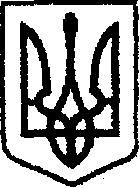 У К Р А Ї Н Ачернігівська обласна державна адміністраціяУПРАВЛІННЯ КАПІТАЛЬНОГО БУДІВНИЦТВАН А К А ЗПро створення комісіїЗ метою повного, всебічного та неупередженого розгляду листа підрядної організації ТОВ «Трансстройкапітал» від 09.10.2019 №1 щодо необхідності внесення змін до технічних та технологічних рішень, які виникли при проведенні капітального робіт металевого мосту через р. Віть на автомобільній дорозі загального користування місцевого значення О251301 Новгород -Сіверський - Бирине, км3+767 наказую:Створити комісію для розгляду листа ТОВ «Трансстройкапітал» від 09.10.2019 №1.Комісії в термін з 16 жовтня по 22 жовтня 2019 року провести обстеження об’єкта капітального ремонту металевого мосту через р. Віть на автомобільній дорозі загального користування місцевого значення О251301 Новгород -Сіверський - Бирине, км3+767. За результатами обстеження та з урахуванням прийнятих у робочому проекті «Капітальний ремонт металевого мосту через р. Віть на автомобільній дорозі місцевого значення О251303 Новгород-Сіверський, км 3+767» проектних рішень скласти акт на додаткові роботи, а також у разі необхідності скласти акт обстеження, в якому внести пропозиції щодо шляхів забезпечення виконання ремонтних робіт металевого мосту на автомобільній дорозі О251301 Новгород - Сіверський - Бирине. Залучити до складу комісії відповідно до листа ТОВ «Трансстройкапітал» від 16.10.2019 №179:Залучити до складу комісії відповідно до листа ФОП Пушняк Л.В.від 16.10.2019 №40:Затвердити склад комісії згідно з додатком. Контроль за виконанням наказу залишаю за собою.Складкомісії щодо необхідності внесення зміни до технічних та технологічних рішень, які виникли при проведенні капітального робіту металевого мосту через р. Віть на автомобільній дорозі загального користування місцевого значення О251301 Новгород -Сіверський - Бирине, км3+767 Голова комісії:Члени комісії:від16.10.2019 р.             Чернігів№455Блажка О.А.Виконроба ТОВ «Трансстройкапітал»Штеменка С.МГоловного інженера проекту ФОП Пушняк Л.В.НачальникАндрійТИШИНАДодаток наказ начальника Управління капітального будівництва обласної державної адміністрації від 16.10.2019 №455Стариш В.Ф. Начальник відділу розвитку мережі автомобільних доріг УКБ Чернігівської ОДАБлажко О.А.Виконроб ТОВ «Трансстройкапітал»Штеменко С.М.Головний інженер проекту ФОП Пушняк Л.В. Симоненко А.І.Спеціаліст по здійсненню технічного контролю за будівництвом об’єктів УКБ Чернігівської ОДАБлоха Є.О.Провідний інженер відділу технічного контролю автомобільних доріг УКБ Чернігівської ОДАПровідний інженер відділу розвитку мережі автомобільних доріг Інна СЕРГІЄНКО